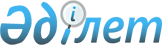 О награждении государственными наградами Республики КазахстанУказ Президента Республики Казахстан от 13 июля 2020 года № 370
      ПОСТАНОВЛЯЮ:  
      1. За выдающиеся заслуги перед Республикой Казахстан, самоотверженность, проявленную при исполнении служебного долга: 
      присвоить высшую степень отличия – звание "Қазақстанның Еңбек Ері" с вручением знака особого отличия – Золотой звезды и ордена "Отан": 
      Исаеву Олегу Николаевичу (посмертно) – заведующему отделением ГКП "Кокшетауская городская многопрофильная больница" при управлении здравоохранения Акмолинской области 
      Козбагарову Калихану Есбосыновичу (посмертно) – главному врачу ГКП "Областная клиническая инфекционная больница", Актюбинская область. 
      2. Настоящий Указ вводится в действие со дня подписания. 
					© 2012. РГП на ПХВ «Институт законодательства и правовой информации Республики Казахстан» Министерства юстиции Республики Казахстан
				
      Президент Республики Казахстан

К. ТОКАЕВ   
